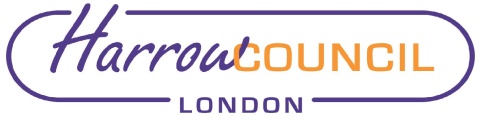 Section 2 – Report2.1 	Rule 33.9 of Committee Procedure Rules (Part 4B of the Council’s Constitution) provides for a Scrutiny Sub-Committee to appoint non-voting advisers (to assist in the work of the Sub-Committee either generally or on specific matters).  2.2	The following adviser has confirmed that they wish to continue as an adviser to the Sub-Committee for the 2022/23 Municipal Year:Mr Julian Maw (Health Watch Harrow).Health Watch Harrow’s mission is to champion concerns about health and social care provision, based on focused engagement, signposting and monitoring and scrutiny activities gathered from the diverse Harrow resident, working and business community.Julian Maw is a volunteer who brings to the committee the concerns and experiences of Healthwatch Harrow through its work in Health and Social Care.Mr Maw has been engaged with Healthwatch as a volunteer and a Chair for over 20 years. He represents Healthwatch Harrow at the Local Borough NHS committees and at the London Northwest University Community NHS Trust, monitoring on their behalf the Northwest London CCG and integrated Care System. Julian has lived in Harrow for over 50 years and is a patient at a Harrow GP Practice.Please note that there is currently a vacancy for an adviser from the Local Medical Committee. Once a nomination has been received from the Local Medical Committee, the vacant position can be filled. 2.3	If appointed, the adviser will be required to comply with the Council’s Protocol on Co-optees and Advisers (Part 5H of the Council’s Constitution).Legal ImplicationsThe appointment is in accordance with the Council’s constitution. Financial ImplicationsThere are no financial implications arising from this report. Equalities implications / Public Sector Equality Duty It is anticipated that appointing the proposed advisers will support the Councilin meeting its Public Sector Equality Duty based on the advice they will beable to contribute.Council PrioritiesPromotes ‘Putting residents first’ by enriching the scrutiny of health care services and how they meet the needs of Harrow residents.Section 3 - Statutory Officer ClearanceStatutory Officer: Sharon DanielsSigned on behalf of the Chief Financial OfficerDate: 10/06/2022Statutory Officer: Hugh PeartSigned by the Monitoring OfficerDate: 10/06/2022Section 4 - Contact Details and Background PapersContact:  Andrew Seaman, Senior Democratic & Electoral Services OfficerTel: 020 8424 1686 Email: andrew.seaman@harrow.gov.ukBackground Papers:  Council’s ConstitutionReport for:Health & Social Care Scrutiny Sub-CommitteeDate of Meeting:27 June 2022Subject:Appointment of (non-voting) Adviser to the Health & Social Care Scrutiny Sub-Committee 2022/23Responsible Officer:Hugh Peart, Director of Legal and Governance ServicesExempt:NoSection 1 – Summary and RecommendationsThis report informs Members of a nomination and requests Members to consider and agree the appointment of a non-voting adviser to the Health and Social Care Scrutiny Sub-Committee for the 2022/23 Municipal Year.Recommendations:That, inline with the Committee Procedure Rules (Part 4B of the Constitution - Rule 33.9) Mr Julian Maw be appointed as an non voting adviser to the Health and Social Care Sub-Committee for the 2022/23 Municipal Year.Reason: (For recommendation)To assist in the work of the Health and Social Care Scrutiny Sub-Committee.